OSLOHANDELSGYMNASIUM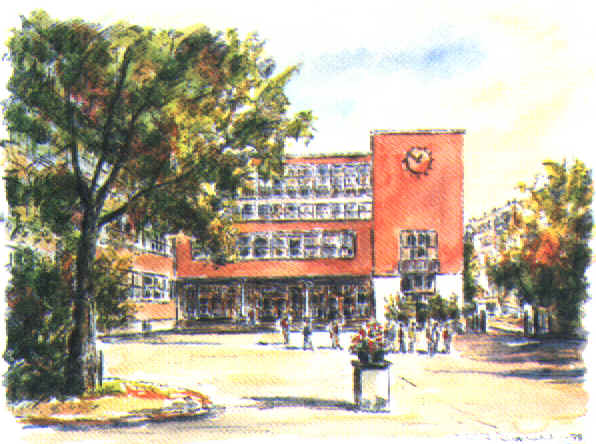 MØTE MED FORESATTE I VG1TIRSDAG 20. AUGUST KL. 1800Til foresatte i Vg1					                                    Juli 2019 Utdanningsprogram for studiespesialiseringUtdanningsprogram for service og samferdselMØTE MED FORESATTEVi har den glede å invitere til møte med foresattetirsdag 20. august kl. 1800Program:Rektor Camilla K. Mehl og trinnleder Vg1 assisterende rektor Tone Fairway orienterer i aulaenMøte med kontaktlærere i klasserommene Enkel servering med kaffe, te og frukt.Skolen har noe begrensede parkeringsmuligheter.Vel møtt!Vennlig hilsenCamilla K. Mehl 						Nils-Helge Rudrektor							          studielederOVERSIKT OVER ÅRETS VG1-KLASSER                                                       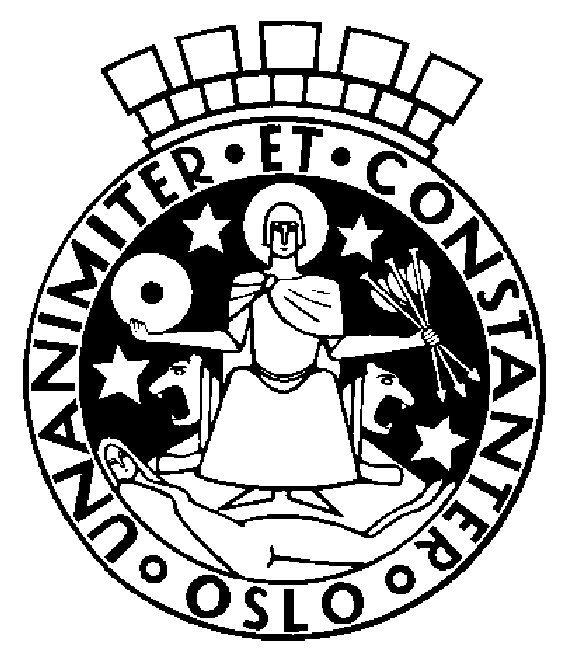 Oslo kommuneUtdanningsetatenOslo HandelsgymnasiumUtdanningsetatenAdresse:Telefon: 22 12 92 50Org.nr.: 974590883Org.nr.: 974590883Oslo HandelsgymnasiumParkveien 65,0254 OSLOpostmottak@ude.oslo.kommune.nopostmottak@ude.oslo.kommune.nowww.ohg.vgs.nowww.ohg.vgs.noKLASSEKLASSE        ROMNR.        ROMNR.        ROMNR.KONTAKTLÆRERKONTAKTLÆRERKONTAKTLÆRERKONTAKTLÆRER1STA101101101Åshild L. Andersen og Erik AuknerÅshild L. Andersen og Erik AuknerÅshild L. Andersen og Erik AuknerÅshild L. Andersen og Erik AuknerÅshild L. Andersen og Erik Aukner1STB102102102Anne Thelle og Sverre PaulsenAnne Thelle og Sverre PaulsenAnne Thelle og Sverre PaulsenAnne Thelle og Sverre PaulsenAnne Thelle og Sverre Paulsen1STC103103103Ane B. Tomter og Nathalie WedøeAne B. Tomter og Nathalie WedøeAne B. Tomter og Nathalie WedøeAne B. Tomter og Nathalie WedøeAne B. Tomter og Nathalie Wedøe1STD104104104Karin Trydal og Halvor MidthaugKarin Trydal og Halvor MidthaugKarin Trydal og Halvor MidthaugKarin Trydal og Halvor MidthaugKarin Trydal og Halvor Midthaug1STE105105105Toril Myreng og Vigdis OskarsdottirToril Myreng og Vigdis OskarsdottirToril Myreng og Vigdis OskarsdottirToril Myreng og Vigdis OskarsdottirToril Myreng og Vigdis Oskarsdottir1STF106106106Trine Skarholt og Stine Løkås Trine Skarholt og Stine Løkås Trine Skarholt og Stine Løkås Trine Skarholt og Stine Løkås Trine Skarholt og Stine Løkås 1STG107107107Elisabeth M. Nybo og Ottar DahlElisabeth M. Nybo og Ottar DahlElisabeth M. Nybo og Ottar DahlElisabeth M. Nybo og Ottar DahlElisabeth M. Nybo og Ottar Dahl1STH208208208Maria Mehlum og Paul Vidar HåkestadMaria Mehlum og Paul Vidar HåkestadMaria Mehlum og Paul Vidar HåkestadMaria Mehlum og Paul Vidar HåkestadMaria Mehlum og Paul Vidar Håkestad1STI209209209Heidi Tønnesson og Hermod HaugHeidi Tønnesson og Hermod HaugHeidi Tønnesson og Hermod HaugHeidi Tønnesson og Hermod HaugHeidi Tønnesson og Hermod Haug1SEA322/323322/323322/323Synne S. Verlo og Fredrik NielsenSynne S. Verlo og Fredrik NielsenSynne S. Verlo og Fredrik NielsenSynne S. Verlo og Fredrik NielsenSynne S. Verlo og Fredrik Nielsen(med forbehold om endringer)(med forbehold om endringer)(med forbehold om endringer)(med forbehold om endringer)(med forbehold om endringer)(med forbehold om endringer)(med forbehold om endringer)(med forbehold om endringer)(med forbehold om endringer)(med forbehold om endringer)Følg oss påhttps://ohg.vgs.nohttps://www.facebook.com/oslohandelsgymnasiumFølg oss påhttps://ohg.vgs.nohttps://www.facebook.com/oslohandelsgymnasiumFølg oss påhttps://ohg.vgs.nohttps://www.facebook.com/oslohandelsgymnasiumFølg oss påhttps://ohg.vgs.nohttps://www.facebook.com/oslohandelsgymnasiumFølg oss påhttps://ohg.vgs.nohttps://www.facebook.com/oslohandelsgymnasium